Домашнее задание от 14.03.20. Для групп А, БИгра «Вопрос – ответ» (устно)Теория;Понятия;Расположение нот на нотном стане (1, 2 и малой). Нотный диктант 21.03.20Нотный диктант будет по ПЕРВОЙ, ВТОРОЙ И МАЛОЙ октавам на 14 тактов, со знаками.Для тренировки дома, самостоятельно напишите нотный диктант на 7 тактов: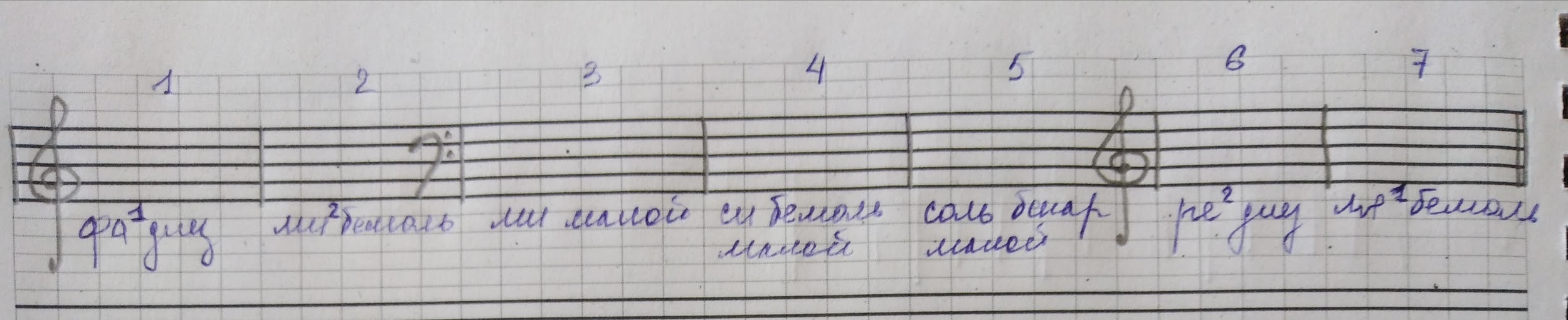 Ритмическое рондо Старое задание + новый ритм (наизусть):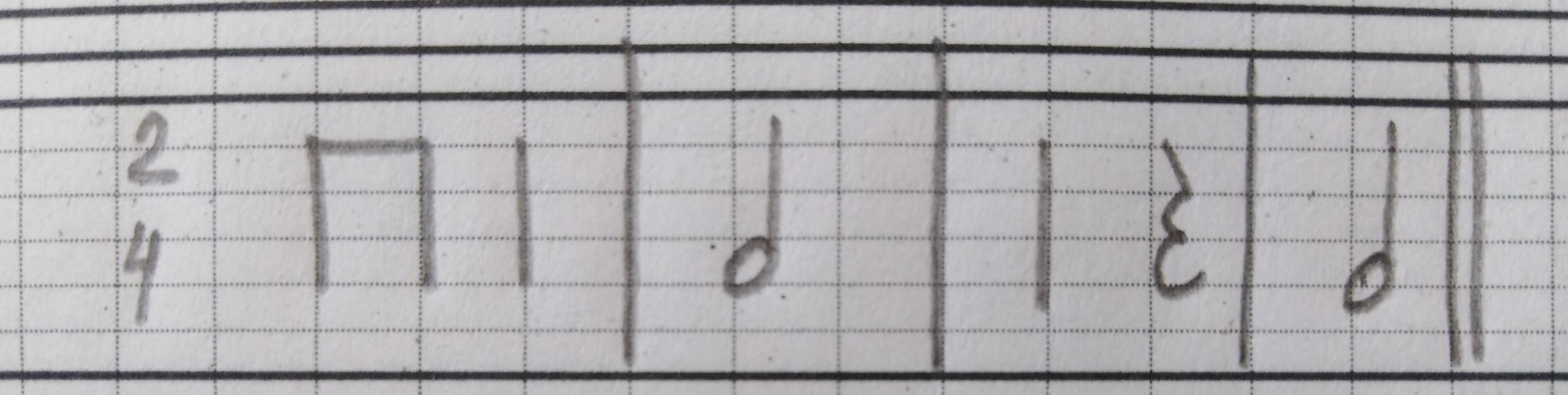 Новый материал: контр-октава.Продолжаем знакомство с октавами клавиатуры фортепиано.Контр-октава расположена в низком регистре, ещё ниже Большой октавы, то есть слева от неё.Для запоминания играть упражнение с октавами на клавиатуре, произнося вслух названия октав:1 - 2 - 3 - 4 - 3 - 2 - 1 - малая (м) - большая (б) - контр-октава (к) - б - м - 1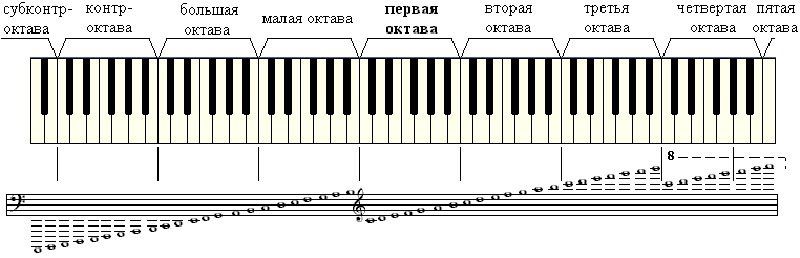 Понятия и определения (подготовительный класс)Музыкальный звук - это звук, который можно сыграть на муз. инструменте или спеть голосом.Октава (на клавиатуре) - это расстояние от одной ноты "до" до следующей ноты "до". Длительность - это продолжительность звучания ноты.Ритм - это чередование длительностей.Метр - это ровные шаги. Шаг - доля. Такт - это расстояние от одной сильной доли до следующей сильной доли. Сильная доля - всегда первая.Музыкальный размер - это размер одного такта.Пауза - это тишина в музыке.Диез - знак, котлрый повышает ноту.Бемоль - знак, который поижает ноту.Бекар - знак, отмены повышения или понижения ноты.Лад - от слова ладить.Громкость - это сила звука.Рондо - музыкальная форма, означает круг. Рефрен - часть рондо с повторением. Эпизод - часть рондо с новым музыкальным содержанием.Тон - широкое расстояние между двумя соседними звуками (сразу говорим о расположении на клавиатуре). Полутон - самое близкое расстояние между соседними звуками (расп. на клавиатуре).Гамма - звуки лада по порядку.